Александр К.Мальчик родился в сентябре 2008 года. 
Возможные формы устройства: опека. 
Братья/сестры: есть две старшие сестры 
Группа здоровья: III
Александр   – очень активный ребенок, коммуникабелен, но при этом, в силу имеющихся особенностей характера, может быть эмоционально нестабилен. Когда устанет или ему покажется, что его несправедливо обидели, может остро среагировать на ситуацию. Поэтому для этого ребенка очень важен взрослый человек, который поможет пережить стрессовую ситуацию, успокоит, подскажет и покажет, как надо. Сложно пока Александру дается обучение,              в связи с этим он не очень любит ходить в школу. Тут тоже мальчику может помочь взрослый, который станет его наставником.      В силу своей активности Александр очень любит спортивные игры, где может выплеснуть свою энергию.  Когда набегается и напрыгается, Александр очень любит смотреть мультфильмы и заниматься раскрашиванием.                    У Александра сложилась очень глубокая эмоциональная привязанность к старшим сестрам. Причина отсутствия родительского попечения матери: родительские права матери ограничены.Причина отсутствия родительского попечения отца: в свидетельстве о рождении стоит прочерк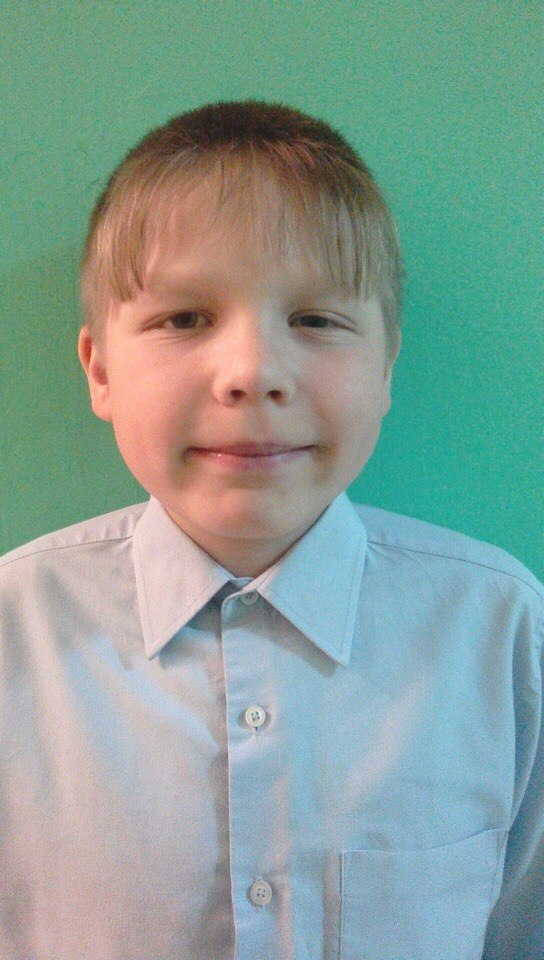 